2015 St. Patrick’s Day DinnerThank you to all who helped make the St. Patrick’s Day Dinner a success.  A special thanks to all who helped with the dinner set-up / clean-up efforts, bought / sold tickets, and donated to the raffles.  The event was a success because so many of Knights and other volunteers shared their time and talents.At the end of the day:Over 230 attended the dinner$1,375 was raised by the Vocations Scholarship support raffle$2,440 was raised by the dinner and raffles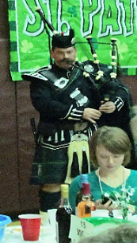 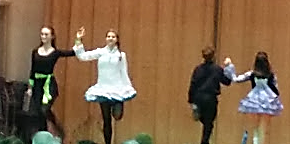 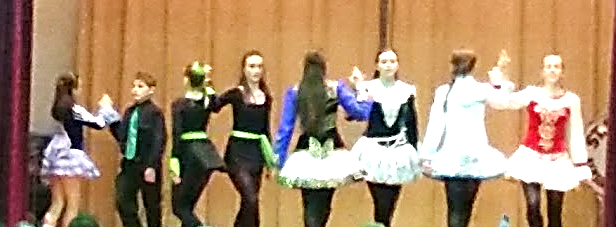 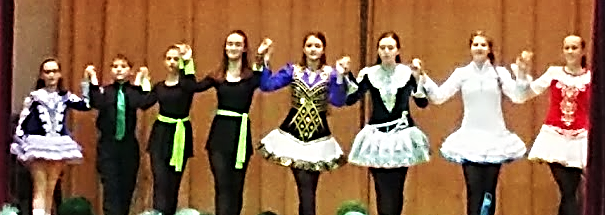 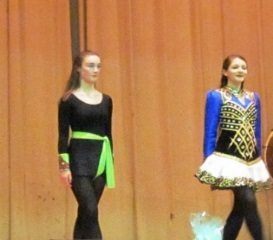 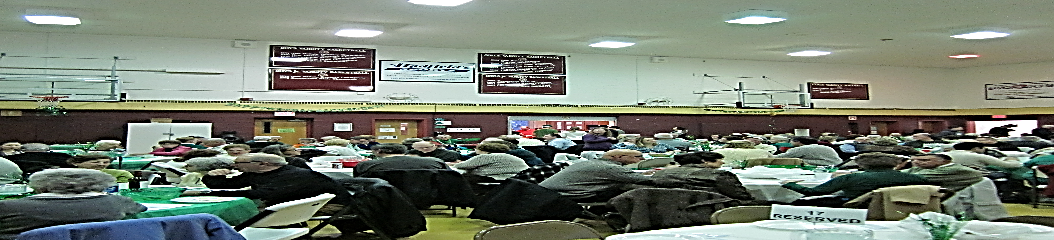 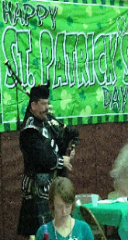 Vocation Raffle Winners:1st Prize:		Anthony J. Wassil 2nd Prize:		Richard Luddy3rd Prize:		Stephen Kulinski 4th Prize:		Rebecca Lukaszewski (Richard Rampone)